СОГЛАСОВАНО:                                                                                                        УТВЕРЖДАЮ:     Зам. мэра района Ю.А. Чемезов ____________А.А. Ширяев________                          Мэр Зиминского районного муниципального образования _________________ Н.В. Никитина                                                                                              П Л А Нработы администрации Зиминского районного муниципального образования и её структурных подразделений на сентябрь 2021 годаКОМИТЕТ ПО ОБРАЗОВАНИЮ:01.09.2021г. - Праздничные мероприятия, посвященные Дню знаний. Единый всероссийский урок науки и технологий. Всероссийский урок ОБЖ (урок подготовки детей к действиям в условиях различного рода чрезвычайных ситуаций)01.09.2021г. - Торжественное открытие центров «Точка роста» в МОУ Батаминская СОШ, МОУ Самарская СОШ, МОУ Покровская СОШ, МОУ Масляногорская СОШ02-08.09.2021г. -  Проведение акции «Каждого ребенка за парту»03.09.2021г. - День солидарности в борьбе с терроризмом08.09.2021г. - Международный день грамотности10.09.2021г. – День Байкала25-29.09.2021г. - Неделя безопасности дорожного движения; Профилактическая акция « Помоги ребенку, и ты спасешь мир»КОМИТЕТ ПО КУЛЬТУРЕ:01-30.09.2021г. – День района (по отдельному плану в зависимости от эпидемиологической обстановки)01-16.09.2021г.- Цикл мероприятий «Навстречу выборам  депутатов Государственной Думы Федерального Собрания Российской Федерации»01.09.2021г. - Цикл мероприятий, посвященный Дню знаний21.09.2021г. – Совет директоров30.09.2021г. - Региональный фестиваль «Кузнечные перезвоны»ОТДЕЛ ПО МОЛОДЕЖНОЙ ПОЛИТИКЕ:01.09.2021г. -  Районный конкурс на вручение молодёжной премии «Статус»; Областной конкурс «Молодёжь Иркутской области в лицах»01-30.09.2021г.- Организация контрольных выездов межведомственной рабочей группы по выявлению и уничтожению очагов произрастания дикорастущей конопли: Батаминское, Кимильтейское, Услонское, Ухтуйское, Покровское МО (По отдельному графику)17-19.09.2021г. - Церемония посвящения в молодые избиратели лиц, достигших 18 летнего возраста «Я молодой, выбор будет за мной!» (поселения, избирательные участки); Молодёжный фотоконкурс «Сделай селфи на избирательном участке» (конкурс на самую большую компанию молодых избирателей). Поселения, избирательные участки25.09.2021г. - Районный фестиваль молодёжного творчества «Фейерверк талантов» (в дистанционном режиме).Управляющий делами                                                                     Т.Е. ТютневаПН.609.00 Планерное совещание при  зам. мэра района  по соц. вопросам каб. № 10509.00 Планерное совещание при  зам. мэра р-на  по управ.мун. хоз. каб. № 10210.00 Кассовый план каб. № 10114.00 Земельная комиссия  каб. № 10216.30 Аппаратное совещание каб. № 101ПН.1309.00 Планерное совещание при  зам. мэра района  по соц. вопросам каб. № 10509.00 Планерное совещание при  зам. мэра р-на  по управ.мун. хоз. каб. № 102ПН.2009.00 Планерное совещание при  зам. мэра района  по соц. вопросам каб. № 10509.00 Планерное совещание при  зам. мэра р-на  по управ.мун. хоз. каб. № 10214.00 Земельная комиссия  каб. № 10216.30 Аппаратное совещание каб. № 10115.00 Бюджетная комиссия каб. № 101ПН.2709.00 Планерное совещание при  зам. мэра района  по соц. вопросам каб. № 10509.00 Планерное совещание при  зам. мэра р-на  по управ.мун. хоз. каб. № 102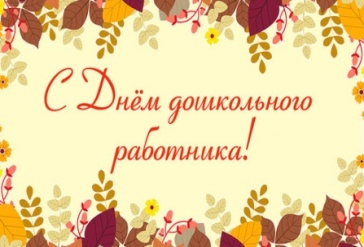 ВТ.710.00 Совет глав каб. № 10111.00 КЧС по подготовке к отопительному сезону 2021-2022гг. каб № 101 14.00 Штаб по подготовке к отопительному сезону каб. №102ВТ.1408.00 Планерное совещание при мэре с участ. председ. комитетов, нач. управ., отделов, ГО и ЧС каб. № 10114.00 Штаб по подготовке к отопительному сезону каб. №102ВТ.2110.00  Заседание консультационного пункта ФГОС ДО «Особенности сопровождения дошкольников по работе над индивидуальным проектом и исследованием. Эйдетика, как один из приемов запоминания при защите проектной и исследовательской работы» (Комитет по образованию)ВТ.2810.00 Планерное совещание при мэре с присутствием глав МО каб. № 10114.00  Заседание антинаркотической комиссии каб. №101СР.1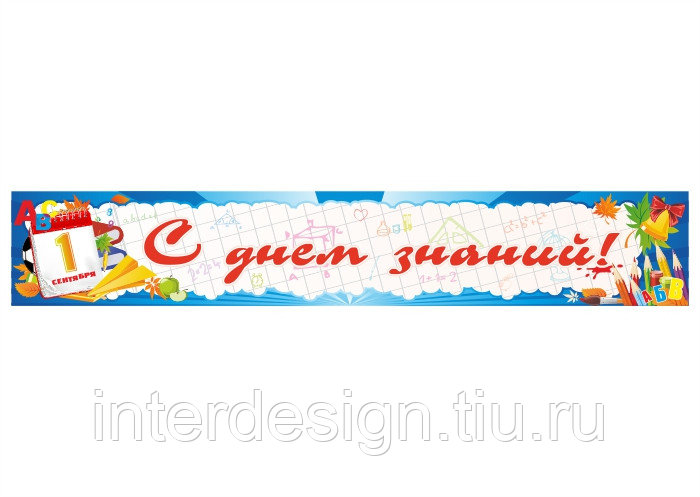 СР.814.00  Заседание районного Клуба интеллектуалов «Выборы? Хочу всё знать!», КДЦ с. УхтуйСР.1510.00 МВК по профилактике правонарушений каб. № 105СР.2213.00 Заседание Думы Зиминского  муниципального района VII созыва каб. № 101СР.29ЧТ.2ЧТ.911.00 Заседание рабочей группы по подготовке и проведению выборов депутатов ГД ФС РФ восьмого созыва каб. № 10114.00 МВК по охране труда каб. № 102ЧТ.1610.00 Заседание КДН и ЗП каб. № 105ЧТ.2310.00  Заседание районного родительского комитета (Комитет по образованию)11.00 МВК по неформальной занятости каб. № 10214.00  Заседание районного родительского комитета (Комитет по образованию)ЧТ.3010.00 Заседание КДН и ЗП каб. № 105ПТ.310.00-13.00 Планерное совещание с  руководителями  ОО:- руководители основных школ; - руководители средних школ (Комитет по образованию)14.00  Консультационный пункт для аттестующихся педагогов (Комитет по образованию)ПТ.1010.00 Планерное совещание с руководителями ДОУ (Комитет по образованию)15.00 Областной антинаркотический квиз «Сеть», платформа «YouTube»ПТ.1710.00  Заседание  школы молодого учителя; 1 этап районного  конкурса «Ученик года -  2021»  (Комитет по образованию) ПТ. 24ВС.5ВС.12ВС.19Выборы депутатов Государственной Думы Федерального Собрания Российской Федерации восьмого созываДень работников лесаВС.26